FCCLA CLUSTER MEETINGS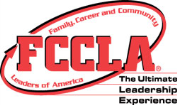 These events provide opportunities for members to demonstrate college and career-ready skills in Family and Consumer Sciences and related occupations.  These competitions take place at National Cluster Meetings.  Event information and policies can be found in the  Competitive Events Guide.Consumer Math Challenge - an individual event, is an applied academic math test which allows participants to complete everyday consumer challenges related to Family and Consumer Sciences subject matter, including personal finance and consumer education concepts.Culinary Chicken Fabrication - an individual event, will showcase the best of participants’ knife skills. Participants will safely fabricate a chicken into eight pieces, meeting industry standards and demonstrating proper safety and sanitation procedures.Culinary Food Art - an individual event, will showcase the best of participants’ creative and artistic skills in utilizing an assortment of fruits and vegetables to design and create an interesting food art item.Culinary Math Challenge - an individual event, is an applied academic math test which allows participants to solve common culinary arts problems using math skills including measurements, fractions, decimals, conversions, yield per cents and costs.Culinary Knife Skills - an individual event, will showcase the best of participants’ knife skills. Participants will produce six uniform pieces for each knife cut meeting industry standards and demonstrate proper safety and sanitation procedures.FCCLA Creed Speaking and Interpretation – an individual event, recognizes first-year members (through grade 9) for their ability to recite the FCCLA creed and interpret it within the context of their personal philosophy.  This event provides an opportunity for members to gain self-confidence in public speaking while learning the values and philosophy expressed by the organization in which they hold membership.Impromptu Speaking - an individual event, recognizes participants for their ability to address a topic relating to FCCLA and Family and Consumer Sciences without prior preparation.  The ability to express one’s thoughts in an impromptu situation while maintaining poise, self-confidence, logical organization of point, and conversational speaking are important assets in family, career and community situations.Speak Out for FCCLA - an individual event, recognizes members for their ability to utilize marketing and public speaking skills to promote Family and Consumer Sciences and FCCLA membership through participation in the FCCLA national program Power of One unit, "Speak Out for FCCLA."Toys that Teach - an individual event, recognizes members for their ability to design, build, and demonstrate an original homemade toy which provides learning and play for either an individual child or a small group of children.  The toy is to be constructed of common, everyday household items, meet safety guidelines, and be easy to carry and use.FAMILY AND CONSUMER SCIENCES KNOWLEDGE BOWLThree level, team(5) competition that challenges students’ knowledge of all aspects of Family and Consumer Sciences.All questions throughout the Family and Consumer Sciences Knowledge Bowl fall under one of six categories:Questions come from a variety of sources, including the “FCCLA Knowledge Bowl Prep Program” by the College Options Foundation.  Visit www.mytotalcollegesolution.com; www.fccla-store.com or call 888-521-5521.Competition starts at Cluster Meeting with a test.  Those teams scoring highest on the test will move on to the Buzzer Round at Cluster Meeting.  Competition concludes with a Buzzer Round at the National Meeting.NAME OF EVENTCATEGORIESEVENT PREREQUISITEINDIVIDUAL ENTRIES PER CHAPTERConsumer Math ChallengeNoneCulinary Chicken FabricationCulinary Arts occupational training program or FACS course preparing for a career in culinary arts or hospitalityCulinary Food ArtCulinary Arts occupational training program or FACS course preparing for a career in culinary arts or hospitalityCulinary Knife SkillsCulinary Arts occupational training program or FACS course preparing for a career in culinary arts or hospitalityCulinary Math ChallengeNoneFCCLA Creed Speaking & InterpretationFirst Year FCCLA member through grade 9Impromptu SpeakingNoneSpeak Out for FCCLACompletion of the Power of One Unit “Speak Out for FCCLA“Toys That TeachNoneFamily, Career, & Community StudiesHospitality, Tourism, & RecreationEarly Childhood & Human DevelopmentFashion & Housing DesignFood Sciences, Dietetics, & NutritionFCCLA Knowledge